Nomor	: W3-A/2252/KU.01/VIII/2022	22 Agustus 2022Lampiran	: 1 (satu) lembarHal	: Daftar Potongan Gaji PPNPN Pengadilan Tinggi Agama Padang Bulan September 2022Yth. Kepala Cabang Bank BRI Syariah Cabang PadangJl. VeteranPadangAssalamu’alaikum Warahmatullahi Wabarakatuh.Bersama surat ini kami mengajukan permohonan kepada Sdr. Kepala Cabang Bank BRI Syariah Cabang Padang agar dapat melakukan pemotongan Gaji PPNPN kami pada bulan 
September 2022, jumlah potongan seluruhnya sebesar 
Rp 100.000,- sesuai daftar terlampir. Dari jumlah potongan tersebut di atas sebesar Rp 100.000,- agar dimasukkan ke Rekening Petugas Bendahara dengan Nomor Rekening 0058.01.060833.50.1 An. BEND PENG PENGADILAN TINGGI AGAMA PADANG pada Bank BRI Syariah Kanca Padang.Selanjutnya PT. Bank Rakyat Indonesia Syariah dibebaskan dari segala tuntutan terkait dengan transaksi pendebetan rekening nasabah tersebut. Apabila dikemudian hari terjadi penuntutan terhadap transaksi tersebut maka sepenuhnya menjadi tanggung jawab kami.Demikian kami sampaikan atas perhatian dan bantuan Bapak kami ucapkan terima kasih.Wassalam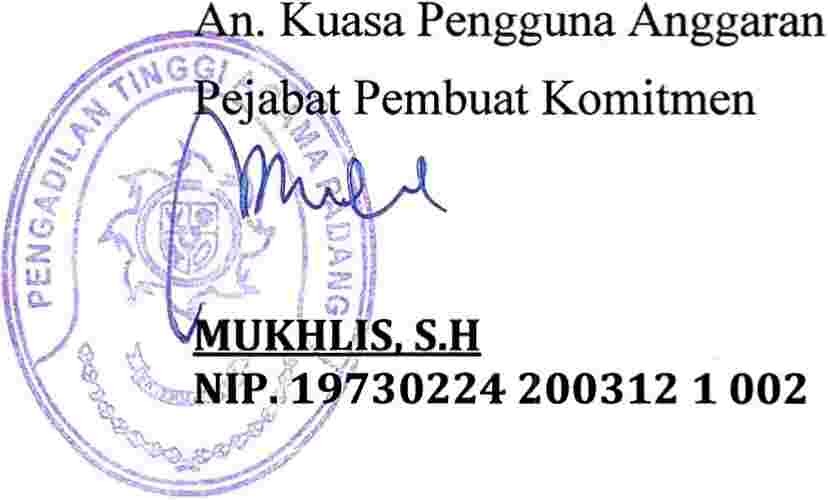 PENGADILAN TINGGI AGAMA PADANG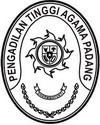 Jl. By Pass Km 24 Anak Air, Batipuh Panjang, Koto TangahTelp.(0751) 7054806 fax (0751) 40537Website: www.pta-padang.go.id Email: admin@pta-padang.go.idPADANG 25171